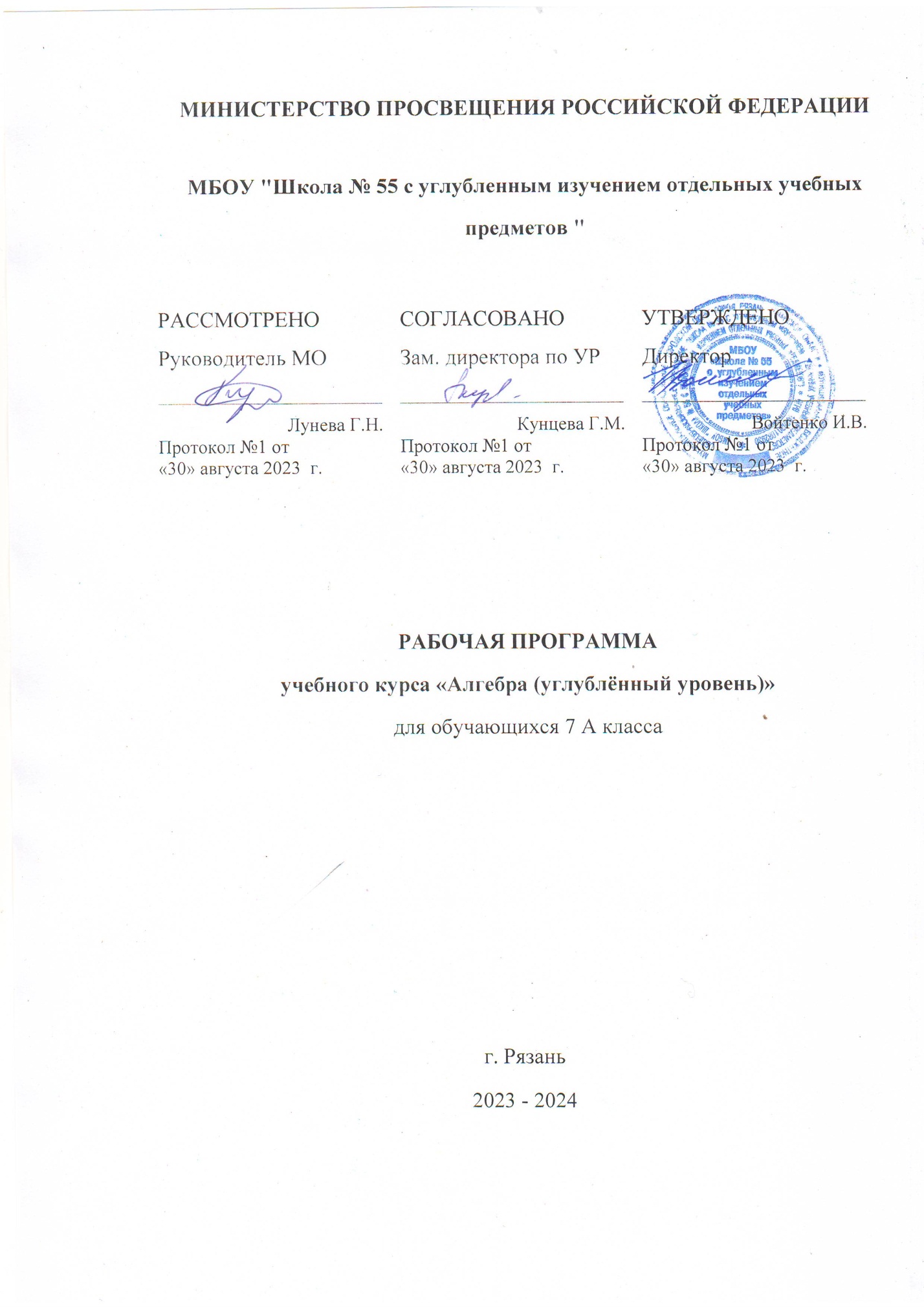 ПОЯСНИТЕЛЬНАЯ ЗАПИСКААлгебра является одним из опорных курсов основного общего образования: она обеспечивает изучение других дисциплин как естественно-научного, так и гуманитарного циклов, её освоение необходимо для продолжения образования и для повседневной жизни. Развитие у обучающихся научных представлений о происхождении и сущности алгебраических абстракций, способе отражения математической наукой явлений и процессов в природе и обществе, роли математического моделирования в научном познании и в практике способствует формированию научного мировоззрения и качеств мышления, необходимых для адаптации в современном цифровом обществе. Изучение алгебры обеспечивает развитие умения наблюдать, сравнивать, находить закономерности, требует критичности мышления, способности аргументированно обосновывать свои действия, выводы, формулировать утверждения. Освоение курса алгебры обеспечивает развитие логического мышления обучающихся: они используют дедуктивные и индуктивные рассуждения, обобщение и конкретизацию, абстрагирование и аналогию. Обучение алгебре предполагает значительный объём самостоятельной деятельности обучающихся, поэтому самостоятельное решение задач обучающимися является реализацией деятельностного принципа обучения.В структуре программы учебного курса «Алгебра» углублённого изучения основное место занимают содержательно-методические линии: «Числа и вычисления», «Алгебраические выражения», «Уравнения и неравенства», «Функции». Каждая из этих содержательно-методических линий развивается на протяжении трёх лет изучения курса, взаимодействуя с другими его линиями. В ходе изучения курса обучающимся приходится логически рассуждать, использовать теоретико-множественный язык. В связи с этим в программу учебного курса «Алгебра» включены некоторые основы логики, представленные во всех основных разделах математического образования и способствующие овладению обучающимися основ универсального математического языка. Содержательной и структурной особенностью учебного курса «Алгебра» является его интегрированный характер.Содержание линии «Числа и вычисления» служит основой для дальнейшего изучения математики, способствует развитию у обучающихся логического мышления, формированию умения пользоваться алгоритмами, а также приобретению практических навыков, необходимых для повседневной жизни. Развитие понятия о числе на уровне основного общего образования связано с рациональными и иррациональными числами, формированием представлений о действительном числе. Завершение освоения числовой линии отнесено к среднему общему образованию.Содержание двух алгебраических линий – «Алгебраические выражения» и «Уравнения и неравенства» способствует формированию у обучающихся математического аппарата, необходимого для решения задач математики, смежных предметов и окружающей реальности. На уровне основного общего образования учебный материал группируется вокруг рациональных выражений. Алгебра демонстрирует значение математики как языка для построения математических моделей, описания процессов и явлений реального мира. В задачи обучения алгебре входят также дальнейшее развитие алгоритмического мышления, необходимого, в частности, для освоения курса информатики, и овладение навыками дедуктивных рассуждений. Преобразование символьных форм способствует развитию воображения, способностей к математическому творчеству.Содержание функционально-графической линии нацелено на получение обучающимися знаний о функциях как важнейшей математической модели для описания и исследования разнообразных процессов и явлений в природе и обществе. Изучение материала способствует развитию у обучающихся умения использовать различные выразительные средства языка математики – словесного, символического, графического, вносит вклад в формирование представлений о роли математики в развитии цивилизации и культуры.Углублённый курс алгебры характеризуется изучением дополнительного теоретического аппарата и связанных с ним методов решения задач. Алгебра является языком для описания объектов и закономерностей, служит основой математического моделирования. При этом сами объекты математических умозаключений и принятые в алгебре правила их конструирования способствуют формированию умений обосновывать и доказывать суждения, развивают математическую интуицию, кратко и наглядно раскрывают механизм логических построений и учат их применению. Тем самым алгебра занимает одно из ведущих мест в формировании научно-теоретического мышления обучающихся. Согласно учебному плану в 7–9 классах изучается учебный курс «Алгебра», который включает следующие основные разделы содержания: «Числа и вычисления», «Алгебраические выражения», «Уравнения и неравенства», «Функции».‌На изучение учебного курса «Алгебра» отводится 408 часов: в 7 классе – 136 часов (4 часа в неделю), в 8 классе – 136 часов (4 часа в неделю), в 9 классе – 136 часов (4 часа в неделю).‌‌СОДЕРЖАНИЕ ОБУЧЕНИЯ7 КЛАССЧисла и вычисленияРациональные числа. Сравнение, упорядочивание и арифметические действия с рациональными числами. Числовая прямая, модуль числа.Степень с натуральным показателем и её свойства. Запись числа в десятичной позиционной системе счисления. Решение текстовых задач арифметическим способом. Решение задач из реальной практики на части, на дроби, на проценты, применение отношений и пропорций при решении задач, решение задач на движение, работу, покупки, налоги. Делимость целых чисел. Свойства делимости. Простые и составные числа. Чётные и нечётные числа. Признаки делимости на 2, 4, 8, 5, 3, 6, 9, 10, 11. Признаки делимости суммы и произведения целых чисел при решении задач с практическим содержанием. Наибольший общий делитель и наименьшее общее кратное двух чисел. Взаимно простые числа. Алгоритм Евклида.Деление с остатком. Арифметические операции над остатками. Алгебраические выраженияВыражение с переменными. Значение выражения с переменными. Представление зависимости между величинами в виде формулы.Тождество. Тождественные преобразования алгебраических выражений. Доказательство тождеств.Одночлены. Одночлен стандартного вида. Степень одночлена. Многочлены. Многочлен стандартного вида. Степень многочлена. Сложение, вычитание, умножение и деление многочленов. Преобразование целого выражения в многочлен. Корни многочлена. Формулы сокращённого умножения: квадрат суммы и квадрат разности двух выражений, куб суммы и куб разности двух выражений, разность квадратов двух выражений, произведение разности и суммы двух выражений, сумма и разность кубов двух выражений. Разложение многочлена на множители. Вынесение общего множителя за скобки. Метод группировки. Уравнения и неравенстваУравнение с одной переменной. Корень уравнения. Свойства уравнений с одной переменной. Равносильность уравнений. Уравнение как математическая модель реальной ситуации.Линейное уравнение с одной переменной. Число корней линейного уравнения. Решение текстовых задач с помощью линейных уравнений. Линейное уравнение, содержащее знак модуля.Уравнение с двумя переменными. График линейного уравнения с двумя переменными. Системы линейных уравнений с двумя переменными. Графический метод решения системы линейных уравнений с двумя переменными. Решение систем линейных уравнений с двумя переменными методом подстановки и методом сложения. Система двух линейных уравнений с двумя переменными как модель реальной ситуации.ФункцииКоордината точки на прямой. Числовые промежутки. Расстояние между двумя точками координатной прямой.Прямоугольная система координат. Абсцисса и ордината точки на координатной плоскости. Примеры графиков, заданных формулами. Чтение графиков реальных зависимостей.Функциональные зависимости между величинами. Понятие функции. Функция как математическая модель реального процесса. Область определения и область значений функции. Способы задания функции. График функции. Понятия максимума и минимума, возрастания и убывания на примерах реальных зависимостей.Линейная функция, её свойства. График линейной функции. График функции y = |x|. Кусочно-заданные функции.8 КЛАССЧисла и вычисленияКвадратные корни. Арифметический квадратный корень и его свойства. Понятие иррационального числа. Действия с иррациональными числами. Свойства действий с иррациональными числами. Сравнение иррациональных чисел. Представления о расширениях числовых множеств. Множества натуральных, целых, рациональных, действительных чисел. Сравнение чисел. Числовые промежутки.Действия с остатками. Остатки степеней. Применение остатков к решению уравнений в целых числах и текстовых задач.Размеры объектов окружающего мира, длительность процессов в окружающем мире. Стандартный вид числа. Алгебраические выраженияАлгебраическая дробь. Допустимые значения переменных в дробно-рациональных выражениях. Основное свойство алгебраической дроби. Сложение, вычитание, умножение и деление алгебраических дробей. Выделение целой части алгебраической дроби. Рациональные выражения. Тождественные преобразования рациональных выражений.Допустимые значения переменных в выражениях, содержащих арифметические квадратные корни. Тождественные преобразования выражений, содержащих арифметические квадратные корни.Степень с целым показателем и её свойства. Преобразование выражений, содержащих степени.Уравнения и неравенстваКвадратное уравнение. Формула корней квадратного уравнения. Количество действительных корней квадратного уравнения. Теорема Виета. Уравнения, сводимые к линейным уравнениям или к квадратным уравнениям. Квадратное уравнение с параметром. Решение текстовых задач с помощью квадратных уравнений.Дробно-рациональные уравнения. Решение дробно-рациональных уравнений. Решение текстовых задач с помощью дробно-рациональных уравнений. Графическая интерпретация уравнений с двумя переменными.Числовые неравенства. Свойства числовых неравенств. Неравенство с переменной. Строгие и нестрогие неравенства. Сложение и умножение числовых неравенств. Оценивание значения выражения. Доказательство неравенств. Понятие о решении неравенства с одной переменной. Множество решений неравенства. Равносильные неравенства. Линейное неравенство с одной переменной и множества его решений. Решение линейных неравенств с одной переменной. Системы и совокупности линейных неравенств с одной переменной. Решение текстовых задач с помощью линейных неравенств с одной переменной.ФункцииОбласть определения и множество значений функции. Способы задания функций. График функции. Чтение свойств функции по её графику. Примеры графиков функций, отражающих реальные процессы.Линейная функция. Функции, описывающие прямую и обратную пропорциональные зависимости, их графики. Функции y = kx, y = kx + b, y = k/x, y = x3, y = √x, y = |x| и их свойства. Кусочно-заданные функции.9 КЛАССЧисла и вычисленияКорень n-й степени и его свойства. Степень с рациональным показателем и её свойства.Алгебраические выраженияТождественные преобразования выражений, содержащих корень n-й степени. Тождественные преобразования выражений, содержащих степень с рациональным показателем. Квадратный трёхчлен. Корни квадратного трёхчлена. Разложение квадратного трёхчлена на линейные множители. Уравнения и неравенстваБиквадратные уравнения. Примеры применений методов равносильных преобразований, замены переменной, графического метода при решении уравнений 3-й и 4-й степеней.Решение дробно-рациональных уравнений. Решение систем уравнений с двумя переменными. Решение простейших систем нелинейных уравнений с двумя переменными. Графический метод решения системы нелинейных уравнений с двумя переменными. Система двух нелинейных уравнений с двумя переменными как модель реальной ситуации.Числовые неравенства. Решение линейных неравенств. Доказательство неравенств.Квадратные неравенства с одной переменной. Решение квадратных неравенств графическим методом и методом интервалов. Метод интервалов для рациональных неравенств. Простейшие неравенства с параметром.Решение текстовых задач с помощью неравенств, систем неравенств.Неравенство с двумя переменными. Решение неравенства с двумя переменными. Системы неравенств с двумя переменными. Графический метод решения систем неравенств с двумя переменными. ФункцииФункция. Свойства функций: нули функции, промежутки знакопостоянства функции, промежутки возрастания и убывания функции, чётные и нечётные функции, наибольшее и наименьшее значения функции. Квадратичная функция и её свойства. Использование свойств квадратичной функции для решения задач. Построение графика квадратичной функции. Положение графика квадратичной функции в зависимости от её коэффициентов. Графики функций y =ax2, y = a(x – m)2 и y = a(x – m)2 +n. Построение графиков функций с помощью преобразований.Дробно-линейная функция. Исследование функций.Функция y = xn с натуральным показателем n и её график.Числовые последовательности и прогрессииПонятие числовой последовательности. Конечные и бесконечные последовательности. Ограниченная последовательность. Монотонно возрастающая (убывающая) последовательность. Способы задания последовательности: описательный, табличный, с помощью формулы n-го члена, рекуррентный. Арифметическая и геометрическая прогрессии. Свойства членов арифметической и геометрической прогрессий. Формулы n-го члена арифметической и геометрической прогрессий. Формулы суммы первых n членов арифметической и геометрической прогрессий. Задачи на проценты, банковские вклады, кредиты. Представление о сходимости последовательности, о суммировании бесконечно убывающей геометрической прогрессии.Метод математической индукции. Простейшие примеры.ПЛАНИРУЕМЫЕ РЕЗУЛЬТАТЫ ОСВОЕНИЯ ПРОГРАММЫ УЧЕБНОГО КУРСА «АЛГЕБРА» НА УГЛУБЛЁННОМ УРОВНЕ ОСНОВНОГО ОБЩЕГО ОБРАЗОВАНИЯЛИЧНОСТНЫЕ РЕЗУЛЬТАТЫЛичностные результаты освоения программы по математике характеризуются в части:1) патриотического воспитания:проявлением интереса к прошлому и настоящему российской математики, ценностным отношением к достижениям российских математиков и российской математической школы, к использованию этих достижений в других науках и прикладных сферах;2) гражданского и духовно-нравственного воспитания:готовностью к выполнению обязанностей гражданина и реализации его прав, представлением о математических основах функционирования различных структур, явлений, процедур гражданского общества (например, выборы, опросы), готовностью к обсуждению этических проблем, связанных с практическим применением достижений науки, осознанием важности морально-этических принципов в деятельности учёного;3) трудового воспитания:установкой на активное участие в решении практических задач математической направленности, осознанием важности математического образования на протяжении всей жизни для успешной профессиональной деятельности и развитием необходимых умений, осознанным выбором и построением индивидуальной траектории образования и жизненных планов с учётом личных интересов и общественных потребностей;4) эстетического воспитания:способностью к эмоциональному и эстетическому восприятию математических объектов, задач, решений, рассуждений, умению видеть математические закономерности в искусстве;5) ценностей научного познания: ориентацией в деятельности на современную систему научных представлений об основных закономерностях развития человека, природы и общества, пониманием математической науки как сферы человеческой деятельности, этапов её развития и значимости для развития цивилизации, овладением языком математики и математической культурой как средством познания мира, овладением навыками исследовательской деятельности;6) физического воспитания, формирования культуры здоровья и эмоционального благополучия:готовностью применять математические знания в интересах своего здоровья, ведения здорового образа жизни (здоровое питание, сбалансированный режим занятий и отдыха, регулярная физическая активность), сформированностью навыка рефлексии, признанием своего права на ошибку и такого же права другого человека;7) экологического воспитания:ориентацией на применение математических знаний для решения задач в области сохранности окружающей среды, планирования поступков и оценки их возможных последствий для окружающей среды, осознанием глобального характера экологических проблем и путей их решения;8) адаптации к изменяющимся условиям социальной и природной среды:готовностью к действиям в условиях неопределённости, повышению уровня своей компетентности через практическую деятельность, в том числе умение учиться у других людей, приобретать в совместной деятельности новые знания, навыки и компетенции из опыта других;необходимостью в формировании новых знаний, формулировать идеи, понятия, гипотезы об объектах и явлениях, в том числе ранее неизвестных, осознавать дефициты собственных знаний и компетентностей, планировать своё развитие; способностью осознавать стрессовую ситуацию, воспринимать стрессовую ситуацию как вызов, требующий контрмер, корректировать принимаемые решения и действия, формулировать и оценивать риски и последствия, формировать опыт.МЕТАПРЕДМЕТНЫЕ РЕЗУЛЬТАТЫВ результате освоения программы по математике на уровне основного общего образования у обучающегося будут сформированы метапредметные результаты, характеризующиеся овладением универсальными познавательными действиями, универсальными коммуникативными действиями и универсальными регулятивными действиями.Познавательные универсальные учебные действияБазовые логические действия:выявлять и характеризовать существенные признаки математических объектов, понятий, отношений между понятиями, формулировать определения понятий, устанавливать существенный признак классификации, основания для обобщения и сравнения, критерии проводимого анализа;воспринимать, формулировать и преобразовывать суждения: утвердительные и отрицательные, единичные, частные и общие, условные;выявлять математические закономерности, взаимосвязи и противоречия в фактах, данных, наблюдениях и утверждениях, предлагать критерии для выявления закономерностей и противоречий; делать выводы с использованием законов логики, дедуктивных и индуктивных умозаключений, умозаключений по аналогии;разбирать доказательства математических утверждений (прямые и от противного), проводить самостоятельно доказательства математических фактов, выстраивать аргументацию, приводить примеры и контрпримеры, применять метод математической индукции, обосновывать собственные рассуждения;выбирать способ решения учебной задачи (сравнивать несколько вариантов решения, выбирать наиболее подходящий с учётом самостоятельно выделенных критериев).Базовые исследовательские действия:использовать вопросы как исследовательский инструмент познания, формулировать вопросы, фиксирующие противоречие, проблему, самостоятельно устанавливать искомое и данное, формировать гипотезу, аргументировать свою позицию, мнение;проводить по самостоятельно составленному плану эксперимент, исследование по установлению особенностей математического объекта, зависимостей объектов между собой;самостоятельно формулировать обобщения и выводы по результатам проведённого наблюдения, исследования, эксперимента, оценивать достоверность полученных результатов, выводов и обобщений;прогнозировать возможное развитие процесса, а также выдвигать предположения о его развитии в новых условиях.Работа с информацией:выявлять недостаточность и избыточность информации, данных, необходимых для решения задачи;выбирать, анализировать, систематизировать и интерпретировать информацию различных видов и форм представления;выбирать форму представления информации и иллюстрировать решаемые задачи схемами, диаграммами, иной графикой и их комбинациями;оценивать надёжность информации по критериям, предложенным или сформулированным самостоятельно.Коммуникативные универсальные учебные действиявоспринимать и формулировать суждения в соответствии с условиями и целями общения, ясно, точно, грамотно выражать свою точку зрения в устных и письменных текстах, давать пояснения по ходу решения задачи, комментировать полученный результат; в ходе обсуждения задавать вопросы по существу обсуждаемой темы, проблемы, решаемой задачи, высказывать идеи, нацеленные на поиск решения, сопоставлять свои суждения с суждениями других участников диалога, обнаруживать различие и сходство позиций, в корректной форме формулировать разногласия, свои возражения;представлять результаты решения задачи, эксперимента, исследования, проекта, самостоятельно выбирать формат выступления с учётом задач презентации и особенностей аудитории;понимать и использовать преимущества командной и индивидуальной работы при решении учебных математических задач, принимать цель совместной деятельности, планировать организацию совместной работы, распределять виды работ, договариваться, обсуждать процесс и результат работы, обобщать мнения нескольких людей;участвовать в групповых формах работы (обсуждения, обмен мнений, «мозговые штурмы» и иные); выполнять свою часть работы и координировать свои действия с другими членами команды, оценивать качество результата и качество своего вклада в общий результат по критериям, сформулированным участниками взаимодействия.Регулятивные универсальные учебные действияСамоорганизация:выявлять проблемы для решения в жизненных и учебных ситуациях, ориентироваться в различных подходах принятия решений (индивидуальное, групповое);самостоятельно составлять план, алгоритм решения задачи (или его часть), выбирать способ решения с учётом имеющихся ресурсов и собственных возможностей, аргументировать и корректировать варианты решений с учётом новой информации.Самоконтроль, эмоциональный интеллект:владеть способами самопроверки, самоконтроля процесса и результата решения математической задачи, самомотивации и рефлексии;предвидеть трудности, которые могут возникнуть при решении задачи, вносить коррективы в деятельность на основе новых обстоятельств, найденных ошибок, выявленных трудностей;оценивать соответствие результата деятельности поставленной цели и условиям, объяснять причины достижения или недостижения цели, находить ошибку, давать оценку приобретённому опыту;выражать эмоции при изучении математических объектов и фактов, давать эмоциональную оценку решения задачи.ПРЕДМЕТНЫЕ РЕЗУЛЬТАТЫК концу обучения в 7 классе обучающийся получит следующие предметные результаты:Числа и вычисленияРациональные числа.Переходить от одной формы записи чисел к другой (преобразовывать десятичную дробь в обыкновенную, обыкновенную в десятичную, в частности в бесконечную десятичную дробь).Использовать понятия множества натуральных чисел, множества целых чисел, множества рациональных чисел при решении задач, проведении рассуждений и доказательств.Понимать и объяснять смысл позиционной записи натурального числа.Сравнивать и упорядочивать рациональные числа.Выполнять, сочетая устные и письменные приёмы, арифметические действия с рациональными числами, использовать свойства чисел и правила действий, приёмы рациональных вычислений.Выполнять действия со степенями с натуральными показателями.Находить значения числовых выражений, содержащих рациональные числа и степени с натуральным показателем, применять разнообразные способы и приёмы вычисления, составлять и оценивать числовые выражения при решении практических задач и задач из других учебных предметов.Округлять числа с заданной точностью, а также по смыслу практической ситуации, выполнять прикидку и оценку результата вычислений, оценку значений числовых выражений, в том числе при решении практических задач.Решать текстовые задачи арифметическим способом, использовать таблицы, схемы, чертежи, другие средства представления данных при решении задач.Решать практико-ориентированные задачи, связанные с отношением величин, пропорциональностью величин, процентами, интерпретировать результаты решения задач с учётом ограничений, связанных со свойствами рассматриваемых объектов.Делимость.Доказывать и применять при решении задач признаки делимости на 2, 4, 8, 5, 3, 6, 9, 10, 11, признаки делимости суммы и произведения целых чисел.Раскладывать на множители натуральные числа.Свободно оперировать понятиями: чётное число, нечётное число, взаимно простые числа.Находить наибольший общий делитель и наименьшее общее кратное чисел и использовать их при решении задач, применять алгоритм Евклида.Оперировать понятием остатка по модулю, применять свойства сравнений по модулю.Алгебраические выраженияВыражения с переменными.Использовать алгебраическую терминологию и символику, применять её в процессе освоения учебного материала.Находить значения буквенных выражений при заданных значениях переменных.Использовать понятие тождества, выполнять тождественные преобразования выражений, доказывать тождества.Многочлены.Выполнять преобразования целого выражения в многочлен приведением подобных слагаемых, раскрытием скобок.Выполнять действия (сложение, вычитание, умножение) с одночленами и с многочленами, применять формулы сокращённого умножения (квадрат и куб суммы, квадрат и куб разности, разность квадратов, сумма и разность кубов), в том числе для упрощения вычислений.Осуществлять разложение многочленов на множители с помощью вынесения за скобки общего множителя, группировки слагаемых, применяя формулы сокращённого умножения.Применять преобразования многочленов для решения различных задач из математики, смежных предметов, из реальной практики.Использовать свойства степеней с натуральными показателями для преобразования выражений.Уравнения и неравенстваРешать линейные уравнения с одной переменной, применяя правила перехода от исходного уравнения к равносильному ему. Проверять, является ли число корнем уравнения.Подбирать примеры пар чисел, являющихся решением линейного уравнения с двумя переменными.Строить в координатной плоскости график линейного уравнения с двумя переменными, пользуясь графиком, приводить примеры решения уравнения.Решать системы двух линейных уравнений с двумя переменными, в том числе графически.Составлять и решать линейное уравнение или систему линейных уравнений по условию задачи, интерпретировать в соответствии с контекстом задачи полученный результат.ФункцииКоординаты и графики.Изображать на координатной прямой точки, соответствующие заданным координатам, лучи, отрезки, интервалы, записывать числовые промежутки на алгебраическом языке.Отмечать в координатной плоскости точки по заданным координатам.Функции.Строить графики линейных функций.Описывать с помощью функций известные зависимости между величинами: скорость, время, расстояние, цена, количество, стоимость, производительность, время, объём работы.Находить значение функции по значению её аргумента.Понимать графический способ представления и анализа информации, извлекать и интерпретировать информацию из графиков реальных процессов и зависимостей.Использовать свойства функций для анализа графиков реальных зависимостей (нули функции, промежутки знакопостоянства функции, промежутки возрастания и убывания функции, наибольшее и наименьшее значения функции).Использовать графики для исследования процессов и зависимостей, при решении задач из других учебных предметов и реальной жизни.К концу обучения в 8 классе обучающийся получит следующие предметные результаты:Числа и вычисленияИррациональные числа.Понимать и использовать представления о расширении числовых множеств. Свободно оперировать понятиями: квадратный корень, арифметический квадратный корень, иррациональное число, находить, оценивать квадратные корни, используя при необходимости калькулятор, выполнять преобразования выражений, содержащих квадратные корни, используя свойства корней.Использовать начальные представления о множестве действительных чисел для сравнения, округления и вычислений, изображать действительные числа точками на координатной прямой.Использовать записи больших и малых чисел с помощью десятичных дробей и степеней числа 10, записывать и округлять числовые значения реальных величин с использованием разных систем измерений.Делимость.Свободно оперировать понятием остатка по модулю, применять свойства сравнений по модулю, находить остатки суммы и произведения по данному модулю.Алгебраические выраженияДробно-рациональные выражения.Находить допустимые значения переменных в дробно-рациональных выражениях.Применять основное свойство рациональной дроби.Выполнять приведение алгебраических дробей к общему знаменателю, сложение, умножение, деление алгебраических дробей.Выполнять тождественные преобразования рациональных выражений.Применять преобразования выражений для решения различных задач из математики, смежных предметов, из реальной практики.Степени.Применять понятие степени с целым показателем, выполнять преобразования выражений, содержащих степени с целым показателем.Иррациональные выражения.Находить допустимые значения переменных в выражениях, содержащих арифметические квадратные корни.Выполнять преобразования иррациональных выражений, используя свойства корней.Уравнения и неравенстваРешать квадратные уравнения.Решать дробно-рациональные уравнения.Решать линейные уравнения с параметрами, несложные системы линейных уравнений с параметрами.Проводить исследования уравнений и систем уравнений, в том числе с применением графических представлений (устанавливать, имеет ли уравнение или система уравнений решения, если имеет, то сколько, и прочее).Переходить от словесной формулировки задачи к её алгебраической модели с помощью составления уравнения или системы уравнений, интерпретировать в соответствии с контекстом задачи полученный результат.Применять свойства числовых неравенств для сравнения, оценки, решать линейные неравенства с одной переменной и их системы, давать графическую иллюстрацию множества решений неравенства, системы неравенств.ФункцииПонимать и использовать функциональные понятия и язык (термины, символические обозначения), определять значение функции по значению аргумента, определять свойства функции по её графику.Строить графики функций , описывать свойства числовой функции по её графику.К концу обучения в 9 классе обучающийся получит следующие предметные результаты:Числа и вычисленияСвободно оперировать понятиями: корень n-й степени, степень с рациональным показателем, находить корень n-й степени, степень с рациональным показателем, используя при необходимости калькулятор, применять свойства корня n-й степени, степени с рациональным показателем.Использовать понятие множества действительных чисел при решении задач, проведении рассуждений и доказательств.Сравнивать и упорядочивать действительные числа, округлять действительные числа, выполнять прикидку результата вычислений, оценку числовых выражений.Алгебраические выражения Свободно оперировать понятием квадратного трёхчлена, находить корни квадратного трёхчлена.Раскладывать квадратный трёхчлен на линейные множители.Уравнения и неравенстваРешать линейные и квадратные уравнения, уравнения, сводящиеся к ним, дробно-рациональные уравнения.Решать несложные квадратные уравнения с параметром.Решать линейные неравенства, квадратные неравенства, использовать метод интервалов, изображать решение неравенств на числовой прямой, записывать решение с помощью символов.Решать системы двух линейных уравнений с двумя переменными и системы двух уравнений, в которых одно уравнение не является линейным.Решать несложные системы нелинейных уравнений с параметром.Применять методы равносильных преобразований, замены переменной, графического метода при решении уравнений 3-й и 4-й степеней.Решать системы линейных неравенств, системы неравенств, включающие квадратное неравенство, изображать решение системы неравенств на числовой прямой, записывать решение с помощью символов.Решать уравнения, неравенства и их системы, в том числе с ограничениями, например, в целых числах.Проводить исследования уравнений и систем уравнений, в том числе с применением графических представлений (устанавливать, имеет ли уравнение или система уравнений решения, если имеет, то сколько, и прочее).Решать текстовые задачи алгебраическим способом с помощью составления уравнений, неравенств, их систем.Использовать уравнения, неравенства и их системы для составления математической модели реальной ситуации или прикладной задачи, интерпретировать полученные результаты в заданном контексте.Числовые последовательности и прогрессии Свободно оперировать понятиями: зависимость, функция, график функции, прямая пропорциональность, линейная функция, обратная пропорциональность, парабола, гипербола, кусочно-заданная функция.Исследовать функцию по её графику, устанавливать свойства функций: область определения, множество значений, нули функции, промежутки знакопостоянства, промежутки возрастания и убывания, чётность и нечётность, наибольшее и наименьшее значения, асимптоты.Распознавать квадратичную функцию по формуле, приводить примеры квадратичных функций из реальной жизни, физики, геометрии.Определять положение графика квадратичной функции в зависимости от её коэффициентов.Строить график квадратичной функции, описывать свойства квадратичной функции по её графику.Использовать свойства квадратичной функции для решения задач.На примере квадратичной функции строить график функции y =af(kx + b) + c с помощью преобразований графика функции y=f(x).Иллюстрировать с помощью графика реальную зависимость или процесс по их характеристикам.Арифметическая и геометрическая прогрессииСвободно оперировать понятиями: последовательность, арифметическая и геометрическая прогрессии.Задавать последовательности разными способами: описательным, табличным, с помощью формулы n-го члена, рекуррентным.Выполнять вычисления с использованием формул n-го члена арифметической и геометрической прогрессий, суммы первых n членов.Изображать члены последовательности точками на координатной плоскости.Решать задачи, связанные с числовыми последовательностями, в том числе задачи из реальной жизни (с использованием калькулятора, цифровых технологий).Распознавать и приводить примеры конечных и бесконечных последовательностей, ограниченных последовательностей, монотонно возрастающих (убывающих) последовательностей.Иметь представление о сходимости последовательности, уметь находить сумму бесконечно убывающей геометрической прогрессии.Применять метод математической индукции при решении задач. ТЕМАТИЧЕСКОЕ ПЛАНИРОВАНИЕ  7 КЛАСС  8 КЛАСС  9 КЛАСС  ПОУРОЧНОЕ ПЛАНИРОВАНИЕ  7 КЛАСС  8 КЛАСС  9 КЛАСС УЧЕБНО-МЕТОДИЧЕСКОЕ ОБЕСПЕЧЕНИЕ ОБРАЗОВАТЕЛЬНОГО ПРОЦЕССАОБЯЗАТЕЛЬНЫЕ УЧЕБНЫЕ МАТЕРИАЛЫ ДЛЯ УЧЕНИКА​‌‌​​‌‌​МЕТОДИЧЕСКИЕ МАТЕРИАЛЫ ДЛЯ УЧИТЕЛЯ​‌‌​ЦИФРОВЫЕ ОБРАЗОВАТЕЛЬНЫЕ РЕСУРСЫ И РЕСУРСЫ СЕТИ ИНТЕРНЕТ​​‌‌​№ п/п Наименование разделов и тем программы Количество часовКоличество часовКоличество часовЭлектронные (цифровые) образовательные ресурсы № п/п Наименование разделов и тем программы Всего Контрольные работы Практические работы Электронные (цифровые) образовательные ресурсы 1ЧИСЛА И ВЫЧИСЛЕНИЯ. Рациональные числа (повторение) 11  1 2ФУНКЦИИ. Координаты и графики.Функции 17  1 3АЛГЕБРАИЧЕСКИЕ ВЫРАЖЕНИЯ. Выражения с переменными 7 4УРАВНЕНИЯ И СИСТЕМЫ УРАВНЕНИЙ. Линейные уравнения 10  1 5ЧИСЛА И ВЫЧИСЛЕНИЯ. Степень с натуральным показателем 6 6АЛГЕБРАИЧЕСКИЕ ВЫРАЖЕНИЯ. Многочлены 23  1 7АЛГЕБРАИЧЕСКИЕ ВЫРАЖЕНИЯ. Формулы сокращённого умножения 14  1 8ЧИСЛА И ВЫЧИСЛЕНИЯ. Делимость 10 9ФУНКЦИИ. Линейная функция 16  1 10УРАВНЕНИЯ И СИСТЕМЫ УРАВНЕНИЙ. Системы линейных уравнений 14  1 11Повторение, обобщение, систематизация знаний 8  1 ОБЩЕЕ КОЛИЧЕСТВО ЧАСОВ ПО ПРОГРАММЕОБЩЕЕ КОЛИЧЕСТВО ЧАСОВ ПО ПРОГРАММЕ 136  8  0 № п/п Наименование разделов и тем программы Количество часовКоличество часовКоличество часовЭлектронные (цифровые) образовательные ресурсы № п/п Наименование разделов и тем программы Всего Контрольные работы Практические работы Электронные (цифровые) образовательные ресурсы 1УРАВНЕНИЯ И НЕРАВЕНСТВА. Неравенства 20  1 2ЧИСЛА И ВЫЧИСЛЕНИЯ. Квадратный корень 17  1 3УРАВНЕНИЯ И НЕРАВЕНСТВА. Квадратные уравнения 17  1 4АЛГЕБРАИЧЕСКИЕ ВЫРАЖЕНИЯ. Дробно-рациональные выражения 17  1 5УРАВНЕНИЯ И НЕРАВЕНСТВА. Дробно-рациональные уравнения 19  1 6ФУНКЦИИ 15  1 7АЛГЕБРАИЧЕСКИЕ ВЫРАЖЕНИЯ. Степени 14 8ЧИСЛА И ВЫЧИСЛЕНИЯ. Делимость 7  1 9Повторение, обобщение, систематизация знаний 10  1 ОБЩЕЕ КОЛИЧЕСТВО ЧАСОВ ПО ПРОГРАММЕОБЩЕЕ КОЛИЧЕСТВО ЧАСОВ ПО ПРОГРАММЕ 136  8  0 № п/п Наименование разделов и тем программы Количество часовКоличество часовКоличество часовЭлектронные (цифровые) образовательные ресурсы № п/п Наименование разделов и тем программы Всего Контрольные работы Практические работы Электронные (цифровые) образовательные ресурсы 1ФУНКЦИИ 25  1 2УРАВНЕНИЯ И НЕРАВЕНСТВА. Квадратные неравенства 15  1 3УРАВНЕНИЯ И НЕРАВЕНСТВА. Уравнения, неравенства и их системы 25  1 4ЧИСЛОВЫЕ ПОСЛЕДОВАТЕЛЬНОСТИ И ПРОГРЕССИИ 25  1 5АЛГЕБРАИЧЕСКИЕ ВЫРАЖЕНИЯ. Степень с рациональным показателем 12  1 6Повторение, обобщение, систематизация знаний 34  1 ОБЩЕЕ КОЛИЧЕСТВО ЧАСОВ ПО ПРОГРАММЕОБЩЕЕ КОЛИЧЕСТВО ЧАСОВ ПО ПРОГРАММЕ 136  6  0 № п/п Тема урока Количество часовКоличество часовКоличество часовДата изучения Электронные цифровые образовательные ресурсы № п/п Тема урока Всего Контрольные работы Практические работы Дата изучения Электронные цифровые образовательные ресурсы 1Повторение. Рациональные числа 1 2Повторение. Сравнение, упорядочивание и арифметические действия с рациональными числами 1 3Повторение. Числовая прямая, модуль числа 1 4Повторение. Проценты, запись процентов в виде дроби и дроби в виде процентов 1 5Повторение. Три основные задачи на проценты 1 6Повторение. Три основные задачи на проценты 1 7Повторение. Решение текстовых задач арифметическим способом 1 8Повторение. Решение задач из реальной практики на части, дроби, проценты, применение отношений и пропорций при решении задач 1 9Повторение. Решение задач из реальной практики на части, дроби, проценты, применение отношений и пропорций при решении задач 1 10Повторение. Реальные зависимости; решение задач на движение, работу, покупки, налоги 1 11Контрольная работа по теме "Рациональные числа" 1  1 12Координата точки на прямой 1 13Числовые промежутки 1 14Числовые промежутки 1 15Расстояние между двумя точками координатной прямой 1 16Прямоугольная система координат. Абсцисса и ордината точки на координатной плоскости 1 17Прямоугольная система координат. Абсцисса и ордината точки на координатной плоскости 1 18Примеры графиков, заданных формулами 1 19Чтение графиков реальных зависимостей 1 20Функциональные зависимости между величинами 1 21Понятие функции. Функция как математическая модель реального процесса 1 22Понятие функции. Функция как математическая модель реального процесса 1 23Понятие функции. Функция как математическая модель реального процесса 1 24Область определения и область значений функции 1 25Область определения и область значений функции 1 26Способы задания функции 1 27График функции 1 28Контрольная работа по теме "Координаты и графики.Функции" 1  1 29Выражение с переменными. Значение выражения с переменными 1 30Выражение с переменными. Значение выражения с переменными 1 31Выражение с переменными. Значение выражения с переменными 1 32Представление зависимости между величинами в виде формулы 1 33Представление зависимости между величинами в виде формулы 1 34Вычисления по формулам 1 35Вычисления по формулам 1 36Уравнение с одной переменной. Корень уравнения 1 37Свойства уравнений с одной переменной 1 38Свойства уравнений с одной переменной 1 39Равносильность уравнений 1 40Уравнение как математическая модель реальной ситуации 1 41Число корней линейного уравнения 1 42Число корней линейного уравнения 1 43Решение текстовых задач с помощью линейных уравнений 1 44Линейное уравнение, содержащее знак модуля  1 45Контрольная работа по темам "Выражения с переменными", "Линейные уравнения" 1  1 46Степень с натуральным показателем 1 47Свойства степени с натуральным показателем 1 48Свойства степени с натуральным показателем 1 49Свойства степени с натуральным показателем 1 50Запись числа в десятичной позиционной системе счисления 1 51Запись числа в десятичной позиционной системе счисления 1 52Одночлены. Одночлен стандартного вида. Степень одночлена 1 53Одночлены. Одночлен стандартного вида. Степень одночлена 1 54Многочлены. Многочлен стандартного вида. Степень многочлена 1 55Многочлены. Многочлен стандартного вида. Степень многочлена 1 56Сложение и вычитание многочленов 1 57Сложение и вычитание многочленов 1 58Сложение и вычитание многочленов 1 59Умножение и деление многочленов 1 60Умножение и деление многочленов 1 61Умножение и деление многочленов 1 62Умножение и деление многочленов 1 63Преобразование целого выражения в многочлен 1 64Преобразование целого выражения в многочлен 1 65Преобразование целого выражения в многочлен 1 66Корни многочлена 1 67Корни многочлена 1 68Тождество. Тождественные преобразования алгебраических выражений 1 69Тождество. Тождественные преобразования алгебраических выражений 1 70Тождество. Тождественные преобразования алгебраических выражений 1 71Тождество. Тождественные преобразования алгебраических выражений 1 72Тождество. Тождественные преобразования алгебраических выражений 1 73Доказательство тождеств 1 74Контрольная работа по темам "Степень с натуральным показателем", "Многочлены" 1  1 75Квадрат суммы и квадрат разности двух выражений 1 76Квадрат суммы нескольких выражений 1 77Куб суммы и куб разности двух выражений 1 78Разность квадратов двух выражений 1 79Произведение разности и суммы двух выражений 1 80Произведение разности и суммы двух выражений 1 81Сумма и разность кубов двух выражений 1 82Сумма и разность кубов двух выражений 1 83Разложение многочлена на множители 1 84Произведение разности суммы двух выражений, сумма и разность кубов двух выражений 1 85Разложение многочлена на множители 1 86Вынесение общего множителя за скобки 1 87Метод группировки 1 88Контрольная работа по теме "Формулы сокращенного умножения" 1  1 89Делимость целых чисел. Свойства делимости 1 90Делимость целых чисел. Свойства делимости 1 91Простые и составные числа. Чётные и нечётные числа 1 92Признаки делимости на 2, 4, 8, 5, 3, 6, 9, 10, 11 1 93Признаки делимости на 2, 4, 8, 5, 3,6, 9, 10, 11 1 94Признаки делимости суммы и произведения целых чисел при решении задач 1 95Наибольший общий делитель и наименьшее общее кратное двух чисел 1 96Взаимно простые числа 1 97Алгоритм Евклида. Деление с остатком 1 98Сравнения целых чисел по модулю натурального числа 1 99Линейная функция, её свойства 1 100Линейная функция, её свойства 1 101Линейная функция, её свойства 1 102График линейной функции 1 103График линейной функции 1 104График линейной функции 1 105График линейной функции 1 106График функции y = | x | 1 107График функции y = | x | 1 108График функции y = | x | 1 109График функции y = | x | 1 110Кусочно-заданные функции 1 111Кусочно-заданные функции 1 112Кусочно-заданные функции 1 113Кусочно-заданные функции 1 114Контрольная работа по темам "Делимость", "Линейная функция" 1  1 115Уравнение с двумя переменными 1 116Уравнение с двумя переменными 1 117График линейного уравнения с двумя переменными 1 118График линейного уравнения с двумя переменными 1 119Системы линейных уравнений с двумя переменными 1 120Системы линейных уравнений с двумя переменными 1 121Графический метод решения системы линейных уравнений с двумя переменными 1 122Графический метод решения системы линейных уравнений с двумя переменными 1 123Решение систем линейных уравнений с двумя переменными методом подстановки и методом сложения 1 124Решение систем линейных уравнений с двумя переменными методом подстановки и методом сложения 1 125Решение систем линейных уравнений с двумя переменными методом подстановки и методом сложения 1 126Решение систем линейных уравнений с двумя переменными методом подстановки и методом сложения 1 127Система двух линейных уравнений с двумя переменными как модель реальной ситуации 1 128Контрольная работа по теме "Системы линейных уравнений" 1  1 129Повторение и обобщение. Выражения с переменными 1 130Повторение и обобщение. Степень с натуральным показателем 1 131Повторение и обобщение. Одночлены и многочлены. Тождественные преобразования алгебраических выражений 1 132Повторение и обобщение. Формулы сокращённого умножения 1 133Повторение и обобщение. Координаты и графики.  1 134Повторение и обобщение. Линейная функция и её свойства 1 135Итоговая контрольная работа 1  1 136Повторение и обобщение. Решение систем линейных уравнений с двумя переменными 1 ОБЩЕЕ КОЛИЧЕСТВО ЧАСОВ ПО ПРОГРАММЕОБЩЕЕ КОЛИЧЕСТВО ЧАСОВ ПО ПРОГРАММЕ 136  8  0 № п/п Тема урока Количество часовКоличество часовКоличество часовДата изучения Электронные цифровые образовательные ресурсы № п/п Тема урока Всего Контрольные работы Практические работы Дата изучения Электронные цифровые образовательные ресурсы 1Числовые неравенства 1 2Свойства числовых неравенств 1 3Свойства числовых неравенств 1 4Доказательство неравенств 1 5Неравенство с переменной. Строгие и нестрогие неравенства 1 6Неравенство с переменной. Строгие и нестрогие неравенства 1 7Сложение и умножение числовых неравенств. Оценивание значения выражения 1 8Сложение и умножение числовых неравенств. Оценивание значения выражения 1 9Понятие о решении неравенства с одной переменной. Множество решений неравенства 1 10Понятие о решении неравенства с одной переменной. Множество решений неравенства 1 11Равносильные неравенства. Неравенство-следствие 1 12Числовые промежутки 1 13Линейное неравенство с одной переменной и множество его решений 1 14Решение линейных неравенств с одной переменной 1 15Решение линейных неравенств с одной переменной 1 16Решение линейных неравенств с одной переменной 1 17Системы линейных неравенств с одной переменной 1 18Системы линейных неравенств с одной переменной 1 19Решение текстовых задач с помощью линейных неравенств с одной переменной 1 20Контрольная работа по теме "Неравенства" 1  1 21Квадратные корни 1 22Арифметический квадратный корень и его свойства 1 23Арифметический квадратный корень и его свойства 1 24Понятие иррационального числа. Действия с иррациональными числами 1 25Свойства действий с иррациональными числами 1 26Свойства действий с иррациональными числами 1 27Свойства действий с иррациональными числами 1 28Сравнение иррациональных чисел 1 29Сравнение иррациональных чисел 1 30Множество действительных чисел. Представления о расширениях числовых множеств 1 31Допустимые значения переменных в выражениях, содержащих арифметические квадратные корни 1 32Допустимые значения переменных в выражениях, содержащих арифметические квадратные корни 1 33Тождественные преобразования выражений, содержащих арифметические квадратные корни 1 34Тождественные преобразования выражений, содержащих арифметические квадратные корни 1 35Тождественные преобразования выражений, содержащих арифметические квадратные корни 1 36Тождественные преобразования выражений, содержащих арифметические квадратные корни 1 37Контрольная работа по теме "Квадратный корень" 1  1 38Квадратное уравнение 1 39Формула корней квадратного уравнения. Количество действительных корней квадратного уравнения 1 40Формула корней квадратного уравнения. Количество действительных корней квадратного уравнения 1 41Формула корней квадратного уравнения. Количество действительных корней квадратного уравнения 1 42Формула корней квадратного уравнения. Количество действительных корней квадратного уравнения 1 43Теорема Виета 1 44Теорема Виета 1 45Уравнения, сводимые к линейным уравнениям или к квадратным уравнениям 1 46Уравнения, сводимые к линейным уравнениям или к квадратным уравнениям 1 47Квадратное уравнение с параметром 1 48Решение квадратных уравнений с параметрами 1 49Решение квадратных уравнений с параметрами 1 50Решение квадратных уравнений, содержащих знак модуля 1 51Решение квадратных уравнений, содержащих знак модуля 1 52Уравнение как математическая модель реальной ситуации 1 53Решение текстовых задач с помощью квадратных уравнений 1 54Контрольная работа по теме "Квадратные уравнения" 1  1 55Рациональные выражения 1 56Тождественные преобразования рациональных выражений 1 57Тождественные преобразования рациональных выражений 1 58Тождественные преобразования рациональных выражений 1 59Тождественные преобразования рациональных выражений 1 60Алгебраическая дробь. Допустимые значения переменных в дробно-рациональных выражениях 1 61Алгебраическая дробь. Допустимые значения переменных в дробно-рациональных выражениях 1 62Алгебраическая дробь. Допустимые значения переменных в дробно-рациональных выражениях 1 63Основное свойство алгебраической дроби 1 64Основное свойство алгебраической дроби 1 65Сложение и вычитание алгебраических дробей 1 66Сложение и вычитание алгебраических дробей 1 67Умножение и деление алгебраических дробей 1 68Умножение и деление алгебраических дробей 1 69Умножение и деление алгебраических дробей 1 70Возведение алгебраической дроби в степень 1 71Контрольная работа по теме "Дробно-рациональные выражения" 1  1 72Дробно-рациональные уравнения 1 73Решение дробно-рациональных уравнений, сводящихся к линейным уравнениям 1 74Решение дробно-рациональных уравнений, сводящихся к линейным уравнениям 1 75Решение дробно-рациональных уравнений, сводящихся к линейным уравнениям 1 76Решение дробно-рациональных уравнений, сводящихся к квадратным уравнениям 1 77Решение дробно-рациональных уравнений, сводящихся к квадратным уравнениям 1 78Решение дробно-рациональных уравнений, сводящихся к квадратным уравнениям 1 79Решение дробно-рациональных уравнений методом замены переменной 1 80Решение дробно-рациональных уравнений методом замены переменной 1 81Решение дробно-рациональных уравнений методом замены переменной 1 82Решение дробно-рациональных уравнений методом замены переменной 1 83Решение текстовых задач с помощью дробно-рациональных уравнений 1 84Решение текстовых задач с помощью дробно-рациональных уравнений 1 85Решение текстовых задач с помощью дробно-рациональных уравнений 1 86Решение текстовых задач с помощью дробно-рациональных уравнений 1 87Решение текстовых задач с помощью дробно-рациональных уравнений 1 88Решение текстовых задач с помощью дробно-рациональных уравнений 1 89Графическая интерпретация уравнений с двумя переменными 1 90Контрольная работа по теме "Дробно-рациональные уравнения" 1  1 91Область определения и множество значений функции 1 92Область определения и множество значений функции 1 93Способы задания функций 1 94График функции 1 95Чтение свойств функции по её графику. Примеры графиков функций, отражающих реальные процессы 1 96Функции, описывающие прямую и обратную пропорциональные зависимости, их графики 1 97Функции, описывающие прямую и обратную пропорциональные зависимости, их графики 1 98Функции, описывающие прямую и обратную пропорциональные зависимости, их графики 1 99Функция y = x2 и её свойства 1 100Функция y = x2 и её свойства 1 101Функция y = x3 и её свойства 1 102Функция y =к/х и её свойства 1 103Функция y =к/х и её свойства 1 104Функция y =vх и её свойства 1 105Контрольная работа по теме "Функции" 1  1 106Степень с целым показателем 1 107Свойства степени с целым показателем 1 108Свойства степени с целым показателем 1 109Свойства степени с целым показателем 1 110Преобразование выражений, содержащих степени с целым показателем 1 111Преобразование выражений, содержащих степени с целым показателем 1 112Преобразование выражений, содержащих степени с целым показателем 1 113Стандартный вид числа 1 114Стандартный вид числа 1 115Действия с числами, записанными в стандартном виде 1 116Действия с числами, записанными в стандартном виде 1 117Размеры объектов окружающего мира, длительность процессов в окружающем мире 1 118Размеры объектов окружающего мира, длительность процессов в окружающем мире 1 119Размеры объектов окружающего мира, длительность процессов в окружающем мире 1 120Деление с остатком 1 121Сравнения целых чисел по модулю натурального числа 1 122Сравнения целых чисел по модулю натурального числа 1 123Свойства сравнений по модулю 1 124Свойства сравнений по модулю 1 125Остатки суммы и произведения по данному модулю 1 126Контрольная работа по темам "Степени", "Делимость" 1  1 127Повторение и обобщение. Решение линейных неравенств с одной переменной и систем линейных неравенств с одной переменной 1 128Повторение и обобщение. Решение линейных неравенств с одной переменной и систем линейных неравенств с одной переменной 1 129Повторение и обобщение. Тождественные преобразования выражений, содержащих арифметические квадратные корни 1 130Повторение и обобщение. Решение квадратных уравнений. Решение текстовых задач с помощью квадратных уравнений 1 131Повторение и обобщение. Решение задач из реальной жизни 1 132Повторение и обобщение. Тождественные преобразования рациональных выражений 1 133Повторение и обобщение. Решение дробно-рациональных уравнений, сводящихся к линейным или к квадратным уравнениям. Решение текстовых задач с помощью дробно-рациональных уравнений 1 134Повторение и обобщение. Решение текстовых задач различными способами 1 135Итоговая контрольная работа 1  1 136Повторение и обобщение. Решение задач из реальной жизни 1 ОБЩЕЕ КОЛИЧЕСТВО ЧАСОВ ПО ПРОГРАММЕОБЩЕЕ КОЛИЧЕСТВО ЧАСОВ ПО ПРОГРАММЕ 136  8  0 № п/п Тема урока Количество часовКоличество часовКоличество часовДата изучения Электронные цифровые образовательные ресурсы № п/п Тема урока Всего Контрольные работы Практические работы Дата изучения Электронные цифровые образовательные ресурсы 1Функция. Свойства функций: нули функции, промежутки знакопостоянства функции, промежутки возрастания и убывания функции, чётные и нечётные функции, наибольшее и наименьшее значения функции 1 2Функция. Свойства функций: нули функции, промежутки знакопостоянства функции, промежутки возрастания и убывания функции, чётные и нечётные функции, наибольшее и наименьшее значения функции 1 3Построение графиков функций с помощью преобразований 1 4Построение графиков функций с помощью преобразований 1 5Квадратный трёхчлен. Корни квадратного трёхчлена 1 6Разложение квадратного трёхчлена на линейные множители 1 7Разложение квадратного трёхчлена на линейные множители 1 8Квадратичная функция и её свойства 1 9Парабола, координаты вершины параболы, ось симметрии параболы 1 10Построение графика квадратичной функции 1 11Построение графика квадратичной функции 1 12Построение графика квадратичной функции 1 13Положение графика квадратичной функции в зависимости от её коэффициентов 1 14Положение графика квадратичной функции в зависимости от её коэффициентов 1 15Использование свойств квадратичной функции для решения задач 1 16Использование свойств квадратичной функции для решения задач 1 17Использование свойств квадратичной функции для решения задач 1 18Степенные функции с натуральными показателями, их графики и свойства 1 19Степенные функции с натуральными показателями, их графики и свойства 1 20Степенные функции с натуральными показателями, их графики и свойства 1 21Степенные функции с натуральными показателями, их графики и свойства 1 22Графики функций: y = √x , y = ³√x , y = | x | 1 23Графики функций: y =√x , y = ³√x , y = | x | 1 24Графики функций: y = √x , y = ³√x , y = | x | 1 25Контрольная работа по теме "Функции" 1  1 26Понятие о решении неравенства с одной переменной. Множество решений неравенства 1 27Квадратные неравенства с одной переменной 1 28Квадратные неравенства с одной переменной 1 29Решение неравенств графическим методом и методом интервалов 1 30Решение неравенств графическим методом и методом интервалов 1 31Неравенства, содержащие знак модуля 1 32Неравенства, содержащие знак модуля 1 33Системы неравенств с одной переменной 1 34Системы неравенств с одной переменной 1 35Решение текстовых задач с помощью неравенств, систем неравенств 1 36Решение текстовых задач с помощью неравенств, систем неравенств 1 37Неравенство с двумя переменными. Решение неравенства с двумя переменными 1 38Графический метод решения систем неравенств с двумя переменными 1 39Системы неравенств с двумя переменными 1 40Контрольная работа по теме "Квадратные неравенства" 1  1 41Биквадратные уравнения 1 42Примеры применений методов равносильных преобразований, замены переменной, графического метода при решении уравнений 3-й и 4-й степеней 1 43Примеры применений методов равносильных преобразований, замены переменной, графического метода при решении уравнений 3-й и 4-й степеней 1 44Примеры применений методов равносильных преобразований, замены переменной, графического метода при решении уравнений 3-й и 4-й степеней 1 45Решение дробно-рациональных уравнений и неравенств 1 46Решение дробно-рациональных уравнений и неравенств 1 47Решение дробно-рациональных уравнений и неравенств 1 48Решение дробно-рациональных уравнений и неравенств 1 49Решение систем уравнений с двумя переменными 1 50Решение систем уравнений с двумя переменными 1 51Решение простейших систем нелинейных уравнений с двумя переменными 1 52Решение простейших систем нелинейных уравнений с двумя переменными 1 53Решение простейших систем нелинейных уравнений с двумя переменными 1 54Решение простейших систем нелинейных уравнений с двумя переменными 1 55Графический метод решения системы нелинейных уравнений с двумя переменными 1 56Графический метод решения системы нелинейных уравнений с двумя переменными 1 57Система двух нелинейных уравнений с двумя переменными как модель реальной ситуации 1 58Система двух нелинейных уравнений с двумя переменными как модель реальной ситуации 1 59Система двух нелинейных уравнений с двумя переменными как модель реальной ситуации 1 60Система двух нелинейных уравнений с двумя переменными как модель реальной ситуации 1 61Система нелинейных уравнений с параметром 1 62Система нелинейных уравнений с параметром 1 63Система нелинейных уравнений с параметром 1 64Простейшие неравенства с двумя переменными и их системы 1 65Контрольная работа по теме "Уравнения, неравенства и их системы" 1  1 66Понятие числовой последовательности. Конечные и бесконечные последовательности 1 67Ограниченная последовательность. Монотонно возрастающая (убывающая) последовательность 1 68Способы задания последовательности: описательный, табличный, с помощью формулы n-го члена, рекуррентный 1 69Арифметическая и геометрическая прогрессии 1 70Арифметическая и геометрическая прогрессии 1 71Свойства членов арифметической и геометрической прогрессий 1 72Свойства членов арифметической и геометрической прогрессий 1 73Формулы n-го члена арифметической и геометрической прогрессий 1 74Формулы n-го члена арифметической и геометрической прогрессий 1 75Формулы n-го члена арифметической и геометрической прогрессий 1 76Формулы суммы первых n членов арифметической и геометрической прогрессий 1 77Формулы суммы первых n членов арифметической и геометрической прогрессий 1 78Формулы суммы первых n членов арифметической и геометрической прогрессий 1 79Задачи на проценты, банковские вклады и кредиты 1 80Задачи на проценты, банковские вклады и кредиты 1 81Задачи на проценты, банковские вклады и кредиты 1 82Задачи на проценты, банковские вклады и кредиты 1 83Задачи на проценты, банковские вклады и кредиты 1 84Задачи на проценты, банковские вклады и кредиты 1 85Задачи на проценты, банковские вклады и кредиты 1 86Представление о сходимости последовательности, о суммировании бесконечно убывающей геометрической прогрессии 1 87Представление о сходимости последовательности, о суммировании бесконечно убывающей геометрической прогрессии 1 88Метод математической индукции 1 89Метод математической индукции 1 90Контрольная работа по теме "Числовые последовательности и прогрессии" 1  1 91Корень n-й степени. Свойства корня n-й степени 1 92Корень n-й степени. Свойства корня n-й степени 1 93Корень n-й степени. Свойства корня n-й степени 1 94Степень с рациональным показателем и её свойства 1 95Степень с рациональным показателем и её свойства 1 96Степень с рациональным показателем и её свойства 1 97Тождественные преобразования выражений, содержащих корень n-й степени 1 98Тождественные преобразования выражений, содержащих корень n-й степени 1 99Тождественные преобразования выражений, содержащих корень n-й степени 1 100Тождественные преобразования выражений, содержащих степень с рациональным показателем 1 101Тождественные преобразования выражений, содержащих степень с рациональным показателем 1 102Контрольная работа по теме "Степень с рациональным показателем" 1  1 103Повторение и обобщение. Числа и вычисления (запись, сравнение, действия с действительными числами, числовая прямая) 1 104Повторение и обобщение. Числа и вычисления (запись, сравнение, действия с действительными числами, числовая прямая) 1 105Повторение и обобщение. Числа и вычисления (проценты, отношения, пропорции) 1 106Повторение и обобщение. Числа и вычисления (проценты, отношения, пропорции) 1 107Повторение и обобщение. Числа и вычисления (решение задач из реальной жизни) 1 108Повторение и обобщение. Числа и вычисления (решение задач из реальной жизни) 1 109Повторение и обобщение. Числа и вычисления (округление, приближение, оценка) 1 110Повторение и обобщение. Текстовые задачи (решение текстовых задач арифметическим и алгебраическим способами) 1 111Повторение и обобщение. Текстовые задачи (решение текстовых задач арифметическим и алгебраическим способами) 1 112Повторение и обобщение. Текстовые задачи (решение текстовых задач арифметическим и алгебраическим способами) 1 113Повторение и обобщение. Текстовые задачи (решение текстовых задач арифметическим и алгебраическим способами) 1 114Повторение и обобщение. Текстовые задачи (решение текстовых задач арифметическим и алгебраическим способами) 1 115Повторение и обобщение. Текстовые задачи (решение текстовых задач арифметическим и алгебраическим способами) 1 116Повторение и обобщение. Алгебраические выражения (преобразование алгебраических выражений, содержащих степень с целым показателем) 1 117Повторение и обобщение. Алгебраические выражения (преобразование алгебраических выражений, содержащих степень с целым показателем) 1 118Повторение и обобщение. Алгебраические выражения (преобразование алгебраических выражений, содержащих степень с целым показателем) 1 119Повторение и обобщение. Алгебраические выражения (преобразование алгебраических выражений, содержащих арифметический квадратный корень) 1 120Повторение и обобщение. Алгебраические выражения (преобразование алгебраических выражений, содержащих арифметический квадратный корень) 1 121Повторение и обобщение. Алгебраические выражения (преобразование алгебраических выражений, содержащих арифметический квадратный корень) 1 122Повторение и обобщение. Алгебраические выражения (преобразование целых и дробно-рациональных выражений) 1 123Повторение и обобщение. Алгебраические выражения (преобразование целых и дробно-рациональных выражений) 1 124Повторение и обобщение. Алгебраические выражения (преобразование целых и дробно-рациональных выражений) 1 125Повторение и обобщение. Алгебраические выражения (преобразование целых и дробно-рациональных выражений) 1 126Повторение и обобщение. Алгебраические выражения (разложение многочлена на множители, в том числе с использованием формул сокращенного умножения) 1 127Повторение и обобщение. Алгебраические выражения (разложение многочлена на множители, в том числе с использованием формул сокращенного умножения) 1 128Повторение и обобщение. Алгебраические выражения (разложение многочлена на множители, в том числе с использованием формул сокращенного умножения) 1 129Повторение и обобщение. Алгебраические выражения (моделирование с помощью формул реальных процессов и явлений) 1 130Функции (построение, свойства изученных функций) 1 131Повторение и обобщение. Функции (построение, свойства изученных функций) 1 132Повторение и обобщение. Функции (построение, свойства изученных функций) 1 133Повторение и обобщение. Функции (графическое решение уравнений и их систем) 1 134Повторение и обобщение. Функции (графическое решение уравнений и их систем) 1 135Итоговая контрольная работа 1  1 136Повторение и обобщение. Функции (моделирование реальных процессов) 1 ОБЩЕЕ КОЛИЧЕСТВО ЧАСОВ ПО ПРОГРАММЕОБЩЕЕ КОЛИЧЕСТВО ЧАСОВ ПО ПРОГРАММЕ 136  6  0 